                                                                                                  ЗАТВЕРДЖУЮ                            №___   від        .08.2023р                   Директор КЗ «Некрасовський ліцей           Якушинецької сільської ради  Вінницької області»                                                                                                                                                                                                           ___________     Гринь М.В.ПЛАН РОБОТИшкільної бібліотеки Комунального закладу «Некрасовський ліцей Якушинецької сільської ради Вінницької області»на 2023-2024 навчальний рікЗавідуюча бібліотекою   Мацюк Л.П.2023Аналіз роботи шкільної бібліотеки  КЗ «Некрасовський ліцей»за  2022-2023 н.р.Головною метою бібліотеки був пошук, отримання й передача інформації, популяризація дитячої, юнацької та методичної літератури, а також надання інформаційної, методичної допомоги учням і педагогам у забезпеченні їхніх інформаційних потреб.Шкільна бібліотека здійснювала свою роботу відповідно до Положення „Про бібліотеку загальноосвітнього навчального закладу” та вимог навчально-виховного процесу ліцею, задовольняла потреби дитини в пізнанні навколишнього світу, визначення свого місця у ньому, у вивченні історії та культури свого краю, природи та побуту рідного краю в якому народилася й живе. Головне завдання шкільної бібліотеки і бібліотекаря – навчити дитину любити книгу, учнів – читачів – користуватися бібліотекою, її фондами, довідково – бібліографічним апаратом, а також основними завданнями шкільної бібліотеки були: сприяти реалізації державної політики в галузі освіти;- виховувати у школярів інформаційну культуру, культуру читання, формувати вміння користуватися бібліотекою, її послугами, довідковим апаратом;- сприяти самоосвіті учнів та педагогів за допомогою різних форм і методів бібліотечної роботи- виховання патріотизмуНайважливішим завданням шкільної бібліотеки є також якісне і своєчасне забезпечення підручниками всіх учнів ліцею, з яким успішно впоралась бібліотека Некрасовського ліцею. Задачі, які стоять перед бібліотекою для виконання цього завдання: облік, обробка, розміщення підручників, зберігання фонду, робота з каталогом.Основне, що визначає, обумовлює атмосферу життя нашого суспільства на сучасному етапі, - це надихаюча творчість, пошуки нових технологій, нетрадиційних шляхів, які дозволяють нам позбутися тягаря застарілих проблем. Саме з такої позиції хотілося б оцінити найближчі перспективи бібліотечної роботи з дітьми. Саме бібліотекар розуміла і пояснювала всім: дитяча та юнацька книга – це не просто джерело інформації. Це привід для роздумів, спілкування, вибору самостійної життєвої позиції, ідеалу. Дитина бачить у книзі магічну силу, яка може схвилювати, порадувати, вразити, дати відповіді на запитання, які ставить перед нею життя.У Некрасовському ліцеї шкільна бібліотека – саме та крапка на карті села, де зароджуються і горять найбільш яскраві думки і почуття, саме вона – центр духовної культури, де закладається духовне здоров'я нації. Тож шкільний бібліотекар протягом року доносив до учнів знання, накопичені життєвою мудрістю багатьох поколінь, бо молоді люди, що навчаються – це наше майбутнє. Я впевнено можу сказати, що бібліотека наша стала центром духовного становлення особистості, духовної культури учнів, надбань вітчизняної і світової культури. Роботу свою я проводжу згідно з річним планом, спрямовую її, виходячи з основних документів про школу, про бібліотеку, які визначають стратегічні завдання, напрямки і шляхи модернізації освіти і виховання. Протягом року проводилися рейди перевірки підручників, заходи, які допомагають зберегти підручник та вчать учнів дбайливому ставленню до книги. Проводиться відповідна робота з боржниками. Бібліотечним активом зі збереження шкільних підручників проведені рейди щодо оцінки стану підручників учнів школи.Основними функціями шкільної  бібліотеки є: навчальна, виховна, інформаційна, пізнавальна, розвиваюча, культурологічна. За змістом фонд бібліотеки представлений  різногалузевою  літературою: історичною,  художньою,  природничо-науковою,суспільно-політичною  (в тому числі педагогічною та психологічною), мовознавством та літературознавством, а також  довідкової (словники, довідники, енциклопедії та бібліографічні покажчики). Вилучення застарілої за змістом та фізично зношеної літератури проводилося дуже обережно, з урахуванням доцільності.  Вилучалися лише застарілі періодичні видання. На початку навчального року було забезпечено усіх вчителів та учнів навчальними підручниками та навчально-методичною літературою.  Протягом року у бібліотеці проводилися різні заходи. Активно та цікаво пройшов Всеукраїнський місячник шкільних бібліотек (з 01.10.2022 по 31.10.2022 р.), який в цьому році проходить під гаслом "В нас єдина мета Україна свята, нездоланна ніким і ніколи" За час проведення місячника було здійснено ряд заходів, бесіди: «Мій внесок у перемогу України над ворогом» (8клас), дискусії 11клас: «Захист України – обов’язок кожного громадянина?», «Чи достатньо одного патріотизму для захисту України?» (7клас);  бесіди: «Нам українською судилось говорити» (9кл); літературні ігри: «Українські прислів’я та приказки» (6кл), слайд-презентації: «Українські поети – захисники Вітчизни» (5-бкл); смайл-опитування: «Що таке патріотизм?»; інформаційний паркан за тематикою Всеукраїнського місячника: (протягом дня в бібліотеці на імпровізованому паркані (стінній газеті) учні розміщували короткі інформаційні повідомлення, вислови, малюнки, світлини про Україну); створення куточка пам’яті: «У полум’ї боїв за Україну»; День бібліотворчості: «Подарунок для героя» – майстер-класи зі створення патріотичних саморобок (малюнків, аплікацій), відзначення кращих читачів бібліотеки, які долучилися до організації та проведення місячника.Більшість з заходів були висвітлені на сторінці навчального закладу у Фейсбук, зокрема,  на початку місячника відбувся відкритий захід «Книга - твій друг!», учні молодшої школи 3-го класу побували на бібліотечному уроці - кіножурналі «Книга - твій друг!» який провела для них бібліотекар Мацюк Лариса Петрівна. Любов до книги виховується з дитинства. Діти, які читають, стають дорослими, які думають. Щоб зацікавити дітей, мотивувати їх до читання, важливо знайомити їх з історією виникнення книжки, її основними елементами, формувати бібліотечно-бібліографічні вміння та навички, любов та шанобливе ставлення до книги. Протягом другого тижня Місячника ліцеїсти 7-го класу мали змогу прийняти участь у заході "Ми, українці - вільний і незламний народ!» Про неймовірну силу українського народу, про особливі умови та реалії сьогодення проговорили під час бібліотечного уроку. Разом пригадали історичне коріння нашої незламної нації, вшанувавши усіх загиблих героїв. Поняття єдності та згуртованості набули особливого значення та неймовірної сили в кожному з нас. Таки-так, ми – непереможна нація!Також ліцеїсти 5–Б класу мали змогу побувати на відкритому  бібліотечному уроці «Пухнастий батальйон. Як тварини допомагають на війні.» який проходив в рамках Всеукраїнського місячника шкільних бібліотек. Собаки, давні помічники людини, не лишаються осторонь і війни. Вони теж допомагають у боротьбі з російським агресором: беруть участь у розмінуванні, патрулюють вулиці, виявляють ДРГ, боронять блокпости, евакуюють людей з гарячих точок, волонтерять і навіть збирають гуманітарну допомогу. Серед інших найбільше прославився пес Патрон, який працює сапером. Але не Патроном єдиним, розповіла про пухнастий батальйон, який разом з людьми захищає нашу Україну бібліотекар Мацюк Л.П. і познайомила через презентацію читачів з вівчаркою Кейт, яка патрулює київське метро та шукає вибухівку, Лабрадором Арчі який шукає зброю, Блогером котом Степаном- волонтером і іншими нашими улюбленцями-захисниками. (матеріали цих заходів висвітлені на сторінці навчального закладу у Фейсбук)Насичено та цікаво пройшов у стінах навчального заходу і День шкільних бібліотек 30вересня 2023р. Книга приходить до кожного з нас у дитинстві. І тому дуже важлива перша зустріч дитини з книгою, з бібліотекою. У Всеукраїнський день бібліотек на зустріч з книгою та бібліотекою завітали ліцеісти 1 класу. Відкритий бібліотечний урок "Знайомство з бібліотекою" пройшов пізнавально. Бібліотекар  показала дітям де знаходяться книги для початкових класів, а також розповіла про правила користування бібліотекою та правила поведінки у ній. Подорожуючи бібліотекою діти познайомилися з Їжачком-читайликом та його подругою Мишкою, згадали казки та відгадали загадки, складали пазли. Після цього першачки подивилися відео "Два котики у бібліотеці» та за активну участь всі отримали подарунки - закладки для книг від бібліотекаря Лариси Петрівни.Вже стало доброю традицією бібліотекаря Мацюк Лариси у Всеукраїнський день бібліотек (30вересня) проводити свято для ліцеістів других класів «Посвята в читачі» Людина, яка любить і вміє читати, має багато розумних, добрих, вірних друзів. Друзі ці – книги! З ними вона зустрічається ще в дитинстві і не розлучається до старості. З метою розширення читацького світогляду, уявлення учнів про значення книг у житті людини, сприяння розвитку допитливості, інтересу до книжок, для пошуку відповідей на запитання; формування читацьких смаків, виховання любові та бережливого ставлення до книжок, прагнення до знань відбулася посвята другокласників в читачі (матеріали і цих заходів висвітлені на сторінці навчального закладу у Фейсбук )25 листопада 2022 року, напередодні 90-ї річниці Голодомору, відбулося ряд заходів для учнів ліцею. Один із них, учні 11класу разом з бібліотекарем Ларисою Петрівною підготували захід-реквієм «Пам'ятаємо, отже - перемогли! «Голодомор 1932–1933» – моральний обов'язок перед теперішніми і майбутніми поколіннями». Учні опрацювали літературу про Голодомор та підготували стіннівку «Голодний - 1933рік» Щороку в четверту суботу листопада Україна і світ вшановують пам’ять жертв Мільйони українців загинули тоді і сьогодні росія продовжує знищувати наш народ. Та ми не припиняємо нашу боротьбу з агресором, ми допомагаємо зерном країнам, де і сьогодні існує поняття голоду, ми об'єднані і незламні на шляху до перемогиЩороку в Україні відзначається День пам’яті жертв голодоморів. Це нагода згадати історію, вшанувати тих, чиє життя було зруйноване або знищене у ті страшні часи сталінського режиму. Українці ніколи не були байдужі до цієї трагедії, зокрема, про акт геноциду писали свої твори українські письменники, Голодомор став темою багатьох мистецьких творів. Щоб розуміти, через що пройшли наші предки, відчути, яку складну історію переживала Україна 90років тому, для учнів ліцею бібліотекарем Мацюк Л.П було проведено бібліотечний урок у 5-Б кл. «Письменники про Голодомор», у якому розкривається тема Голодомору. (матеріали заходів про голодомор висвітлені на сторінці навчального закладу у Фейсбук )Протягом року  було підготовлено у бібліотеці і  книжкові виставки:-        «Мій рідний край - Вінничина»,            - «Новинки літератури»;-         «Учитель – звучить гордо»;-         «Козацькому роду нема переводу»;-         «Гордість нашого краю»;-         «Такого ще земля не знала» (Пам`яті жертв Голодомору 1932-133 років);-         Виставка творів Сковороди;-         Виставка до «Дня української писемності та мови»;-         Виставка до Всесвітнього дня боротьби зі СНІДом;-         «Права людини» -        «Цікавий світ енциклопедій» та інші-        до міжнародного дня української мови - «Мова коштовний скарб народу»-     до дня пам’яті Тараса Григоровича Шевченка «Слава Шевченкова - слава України» та інші З метою виховання бережливого ставлення до книги, підвищення відповідальності за бережливе й правильне використання підручників проведено в класах бібліотечні уроки, а саме: 1 кл.- «Звідки прийшла до нас книга?», 2-гі кл.- «Як друкували вашу книгу?». 3-ті кл.- урок-вікторина : «Знай! Люби!Бережи!». 4 кл.- «Твій друг - підручник» 5-ті кл.- «Книга та її роль у житті людини». 6-ті кл. - урок-виставка «Твій підручник – твоє лице». 7 кл. - урок – бесіда «Книги про книги». 8 кл. - бібліотечні уроки: «Нам без книг ніяк не можна», 9 кл. - «Як книга мені допомагає вчитися», 10кл. -«Робота з джерелами інформації», 11-кл -Літературний вернісаж: «Книги – морська глибина»Індивідуально проведено бесіди з батьками тих учнів, які безвідповідально ставляться до збереження навчальної книги, попереджено і взято розписку про те, що батьки несуть відповідальність про збереження шкільних підручників. Велику позакласну роботу по вихованню бережливого ставлення до навчальної книги проводять класоводи 1-4класівБібліотекар протягом року брала участь у заходах для шкільних бібліотекарів, шкільних педагогічних радах, методичних засіданнях та творчих групах. Бібліотекар постійно працює над підняттям свого фахового рівня, бере участь у вебінарах, конференціях та проходить навчання на освітніх платформах, про що свідчать сертифікати, а саме:20 травня 2023р.- м.Рівне - учасниця Всеукраїнської (не)конференції у форматі ЕдКемп Україна з теми «Магістральний міні ЕдКемп- Рівне «Як вийти за межі звичайного уроку»»30 травня 2023р. м.Хмельницький - учасниця Всеукраїнської (не)конференції у форматі ЕдКемп Україна з теми «Магістральний міні ЕдКемп - Хмельницький «Разом - стійкість по-українськи»»30.03.23 – учасниця засідання Форсайт сесії для освітніх експертів ( погляд у майбутнє) «Освіта задля майбутнього» від управління державної служби якості освіти у Вінницькій області (м.Вінниця)Учасниця зустрічі «Психологічна підтримка дітей в умовах військових дій» (ТОВ Видавництво «Ранок» (03.08.2022)Участь у Форумі «Посилення ролі бібліотек в популяризаціі е-демократії» м.Запоріжжя (23.07.2022р)Участь в онлайн марафоні «Впевнений крок до європейського рівня освіти. Сучасні підходи до навчання та професійного розвитку» («Всеосвіта» 01-10.08.2022р)Учасниця «Толоки стійкості #1/2022& Мистецтво спілкування з дітьми» («ЕдКемп Україна» 13.10.2022р)Пройшла курс навчання: «Цифрові інструменти GOOGLE  для освіти» на середньому рівні (14-20.11.2022р) та базовому рівні (31.10-13.11.2022р) (ТОВ «Академія цифрового розвитку»)Учасниця інтернет-семінару «Особливості діяльності бібліотеки освіти в сучасних умовах: запитання та відповіді. Організація роботи з бібліотечним фондом» (м.Запоріжжя 21.09.2022р)Учасниця Всеукраїнської науково-практичної бібліотечної конференції  «Бібліотека в сучасному інформаційному просторі. Проблеми та перспективи.» (м.Одеса, Південноукраїнський НПУ імені К.Д.Ушинського, 17.11.2022р)Бібліотекою ведеться робота по поновлення фондів шкільної бібліотеки, покращення комплектування шкільної бібліотеки методичною, науково-популярною, довідковою, енциклопедичною, художньою літературою, періодичними виданнями. Стала традиційною акція «Подаруй бібліотеці книгу». Подарунки зробили: Учні 5-11 класів. Загалом учнями було подаровано 24книги, за що ми їм дуже вдячні!Постійно проводяться екскурсії до бібліотеки. В бібліотеці школи завжди  є відкритий доступ  до літератури.За допомогою різних форм роботи, які застосовує бібліотекар,  учні збагачують свій багаж знань про державні символи України, про свій рідний край і його історію; вчаться бережливіше та охайніше ставитися до книг. Дана робота дає змогу вкотре додати дітям часточки загальнолюдських цінностей, гуманізму, милосердя, духовності і, звичайно ж – любові до книг.Аналіз роботи за рік показав, що бібліотека закладу на належному рівні здійснювала всебічну інформаційну підтримку освітнього процесу в школі. Бібліотекар є активною творчою особистостістю, що постійно підвищувала свій професійний рівень.У новому навчальному році бібліотека буде активно брати участь у освітньому процесі школи, як інформаційний структурний підрозділ. Робота буде спрямована на:збереження та поповнення бібліотечного фонду;задоволення інформаційних потреб користувачів;інформаційно-бібліографічну підтримку освітньої, творчо-пізнавальної, самоосвітньої діяльності учнів та вчителів;формування інформаційної культури, популяризацію бібліотечно-бібліографічних знань;роботу щодо популяризації книги;роботу з учнями щодо участі у Всеукраїнських конкурсах дитячого читання;здійснення творчої співпраці бібліотеки, учнівського та педагогічного колективів, батьківської громади, спонсорів;Сьогодні шкільна бібліотека є структурним підрозділом школи, призначення якого не тільки збирати і зберігати, але й виробляти та поширювати інформацію. Інформаційна функція бібліотеки набуває сьогодні нового аспекту, оскільки не тільки сама бібліотека перетворюється на сучасне інформаційне середовище, але й допомагає стати таким і навчальному в цілому для ефективного досягнення загальної мети – всебічного розвитку дитини як особистості та її адаптації в соціумі шляхом інтенсивного інформаційного насичення. У зв’язку з цим цілком зрозумілим є той факт, що шкільна бібліотека повинна йти в руслі тих змін, що відбуваються в країні, плекати новий образ бібліотеки, допомагати користувачам творити новий світ.Основні завдання і напрямки роботи бібліотекиу 2023-2024  навчальному роціСьогодні в Україні йде процес становлення нової системи освіти та виховання учнів середньої школи, зорієнтованих на входження в новий для нас європейський простір. Основним завданням шкільної бібліотеки є: -  сприяння реалізації державної політики у галузі освіти та культури; - дотримання принципів гуманізму, демократизму, пріоритету загальнолюдських цінностей і моралі; - інформаційно забезпечувати всі напрямки навчально-виховного процесу, вчити учнів любити та шанувати книгу, за допомогою книги поглиблювати свої знання, розширювати кругозір, займатись самовдосконаленням особистості. Виходячи з того, бібліотекар у 2023-2024 навчальному році ставить перед собою такі завдання:-розвивати загальні уміння та навики користувачів бібліотеки у роботі з книгою та іншими друкованими джерелами інформації;-координувати роботу бібліотеки з планом виховної роботи школи, бути учасником позаурочних заходів;-комплектувати книжковий фонд із врахуванням специфіки школи та її статусу;-враховувати запити користувачів – вчителів, вихователів, психолога, працівників школи, учнів, особливо допомагати обдарованим дітям у підготовці їх до участі у предметних олімпіадах та роботі у МАН;-сприяти роботі гуртків та факультативів;-надавати допомогу структурі учнівського самоврядування;-допомагати учням та вчителям готуватись до тематичних екскурсій;-активно співпрацювати з педагогами та психологом у підготовці матеріалів до міжшкільних предметно-методичних семінарів;-надавати допомогу організаторам та учасникам предметних тижнів, тижнів виховної роботи та методичних тижнів;-вести роботу з підручниками;-ретельно стежити за збереженням фондів бібліотеки; -разом з учнівським самоврядуванням проводити щорічну акцію «Подаруй книжку бібліотеці»;-створювати комфортне бібліотечне середовище. Реалізація цих завдань визначає такі основні функції роботи:      Поряд з тим не менш важливими залишаються інформаційна та виховна функції, як запорука виховання гармонійної, моральної, досконалої особистості, свідомої свого громадянського обов’язку, відкритої до інтелектуального та творчого розвитку.При складанні плану враховані такі документи:-	Закон України  «Про освіту»-	Закон України «Про бібліотеку та бібліотечну справу»-	Положення про бібліотеку середнього загально-освітнього закладу-	Концепція «Про національно-патріотичне виховання дітей та молоді», Про      Стратегію національно-патріотичного виховання.-        Рекомендації Міністерства культури та інформаційноїполітики України щодо актуалізації бібліотечних фондіву зв'язку зі збройною агресією російської федерації проти УкраїниСтратегія розвитку читання на 2023 – 2032 роки «Читання як життєва стратегія» ( розпорядження від 03 березня 2023 р. № 190-рОрганізація інформаційної - маркетингової діяльності.	Сприяння національному відродженню та духовному становленню учнів-користувачів бібліотеки:	Вивчення, інформування і задоволення читацьких потреб на книжку та інформаціюМоніторинг розвитку інформаційних потреб та самоосвітній діяльності учнів.Формування та збереження бібліотечного фонду літератури згідно з освітянськими задачами школи.4. Заходи щодо збереження бібліотечного фонду підручників та виховання дбайливого відношення до книги.5. Виховання інформаційної культури школярів, інформаційно-бібліографічна робота6. Організація довідково-бібліографічного апарата, пропаганда бібліографічних знань.7. Популяризація літератури на допомогу навчально-виховному процесу.8. Робота з активом бібліотеки9. Робота з батьками.10. Робота з педагогічним колективом11. Підвищення професійної компетентностіЗавідуючий бібліотекою___________________ Лариса МацюкДодаток 1до плану роботи шкільної бібліотеки План заходів бібліотеки Комунального закладу «Некрасовський ліцей Якушинецької сільської ради Вінницької області» щодо посилення національно-патріотичного виховання дітей та учнівської молоді  у 2023-2024р.р        Формування патріотизму в українському суспільстві залишається першочерговим як для держави, так і для системи освіти в цілому. У зв’язку з цим, національно-патріотичне виховання є важливим сектором навчально-виховного процесу. Саме національно-патріотичне виховання закладає підвалини для формування свідомості нинішніх і прийдешніх поколінь, які розглядатимуть державу як запоруку власного особистісного розвитку на засадах гуманізму, соціального добробуту, демократії, свободи, толерантності, виваженості, відповідальності, здорового способу життя, готовності до змін.        Завдання сучасної системи виховання, які випливають із суспільних потреб сьогодення, полягають у реальному переході до педагогічної творчості та індивідуального впливу, у переорієнтації учнівських і педагогічних колективів на гуманізацію виховання, створення умов для цілеспрямованого систематичного розвитку людини як суб'єкта діяльності, особистості, індивідуальності.Завдання навчальних закладів так побудувати виховну діяльність, щоб сама її організація, приклади авторитетних наставників-вчителів, шкільне середовище виховували дітей у дусі патріотизму, глибокого розуміння історії свого народу, національної ідентичності, самобутності. При цьому патріотизм є чужим націоналізму, шовінізму, сепаратизму і космополітизму. Завдання шкільної бібліотеки полягає у тому, щоб слова «Україна», «патріотизм» набували для дитини особливого змісту, тобто сприймалися не лише розумом, а й «серцем». Для цього слід чітко усвідомлювати завдання національно-патріотичного виховання: утвердження в свідомості й почуттях особистості патріотичних цінностей, переконань і поваги до культурного та історичного минулого України; виховання поваги до Конституції України, Законів України, державної символіки; утвердження гуманістичної моральності як базової основи громадянського суспільства;  культивування кращих рис української ментальності – працелюбності, свободи, справедливості, доброти, чесності, бережливого ставлення до природи;  формування толерантного ставлення до інших народів, культур і традицій; усвідомлення взаємозв’язку між індивідуальною свободою, правами людини та її патріотичною відповідальністю; підвищення престижу військової служби, а звідси - культивування ставлення до солдата як до захисника Вітчизни, героя тощо.         Метою заходів у сфері національно-патріотичного виховання дітей та молоді в навчальних закладах є сприяння набуттю дітьми та молоддю досвіду патріотичних дій, виховання їх у дусі патріотичного обов'язкуБібліотекар                                     Лариса МАЦЮК‘	Додаток 2до плану роботи шкільної бібліотеки План роботи активу бібліотеки Комунального закладу «Некрасовський ліцей Якушинецької сільської ради Вінницької області»на 2023-2024 навчальний рікМета і завдання бібліотечного активу:Актив бібліотеки – помічник у роботі бібліотеки. Він веде роботу з боржниками, урізноманітнює форми й методи роботи з читачами. У вільний час ці активісти залюбки допомагають в оформленні виставок, в проведенні заходів. Актив дає поради читачам, за допомогою анкетування допомагає вивчити читацькі інтереси, координує роботу класів із бібліотекою. Разом з бібліотекарями та активом ліцею проводять рейди-перевірки підручників (згідно 1 етапу акції «Живи, книго!»). Завдяки їхній допомозі бібліотекар використовує ефективні технології популяризації книги: бібліотечні уроки, уроки повідомлень, бібліошопінг, Інтернет марафон, букслем, літературну вітальню, презентації, мандрівки літературними стежками тощо.Мета: Об'єднати учнів ліцею навколо бібліотеки та книг з метою проведення різних заходів, спрямованих на популяризацію книги.Завдання: Виховувати в учнів любов, повагу та дбайливе ставлення до книги; розвивати співпрацю «бібліотекар – актив – учнівський колектив»; навчати учнів роботі з книгою; розвивати художній смак учнів, збагачувати мову; розширювати кругозір ліцеїстів; навчати учнів вільно спілкуватися.         Функції бібліотечного активу:Складання плану роботи активу на навчальний рік.Інформування учнів ліцею про новинки літератури, пропаганда книг у класі, консультування однокласників.Складання за допомогою бібліотекаря рекомендаційних списків літератури.Допомога класним керівникам у проведенні масових заходів.Приймають участь у рейдах-перевірках збереження підручників по ліцею (згідно акції «Живи, книго!»).Приймають участь в організації та проведенні деяких масових заходів («Посвята в читачі»,  у місячнику шкільних бібліотек (жовтень), місячнику дитячої книги (квітень-травень) тощо).Допомагають в штемпелюванні нових підручників.Робота з боржниками шкільної бібліотеки.              Бібліотекар                                     Лариса МАЦЮКПлан проведення занятьз основ бібліотечно-бібліографічних знань школярів1 класОсновні завдання ·         Практичні ознайомлення учнів зі змістом понять: письменник, його прізвище, назва (заголовок) книжки (твору), малюнок (ілюстрація), обкладинка, написи на ній, корінець, сторінка.·         Формування умінь правильно називати книжку (твір): спочатку прізвище письменника, потім назву.·         Формування початкових умінь читати-розглядати дитячу книжку.·         Ознайомлення школярів із періодичними виданнями (дитяча газета, журнал).·         Практичне ознайомлення учнів із поняттями: бібліотека, бібліотекар, читальна зала.·         Ознайомлення школярів з основними правилами гігієни читання-розглядання, із правилами збереження книжки, правилами поведінки в бібліотеці.2 класОсновні завдання ·         Практичні ознайомлення учнів із книгознавчими поняттями: титульний аркуш, передмова, зміст, умовні графічні позначки, виноска, збірка авторська, збірка тематична.·         Розвиток умінь самостійно знаходити потрібний твір за змістом (переліком) творів. Формування умінь розрізняти дитячі книжки за типом видання.·         Формування умінь орієнтуватися у групі дитячих книжок.·         Формування умінь добирати книжки на певну тему дитячого читання.·         Ознайомлення учнів із розстановкою книжок у відкритому фонді дитячої бібліотеки.·         Ознайомлення учнів із видами бібліотечно-бібліографічної допомоги: рекомендаційним списком дитячої літератури, книжковою виставкою (авторською, тематичною).·         Практичне ознайомлення учнів із поняттям "абонемент" та роботою бібліотекаря на абонементі.3 клас.             Основні завдання ·         Практичні ознайомлення школярів із поняттями "прикнижна анотація", "відомості про письменника".·         Формування  умінь самостійно ознайомлюватися з новою книжкою з опорою на позатекстову інформацію, вміщену на обкладинці, титульному аркуші, у прикнижній анотації, передмові та ін.·         Формування в учнів самостійно добирати і читати дитячі книжки за темами, рекомендованими вчителем.·         Формування умінь самостійно орієнтуватись у групі дитячих книжок, розташованих на книжковій виставці.·         Формування умінь здійснювати пошук потрібної книжки у відкритому фонді, а також за допомогою Інтернет-ресурсів бібліотеки (за допомогою вчителя).·         Формування умінь складати найпростішу анотацію на прочитану книжку (усно, з допомогою вчителя)·         Формування умінь самостійно користуватися довідковою літературою (дитячими енциклопедіями, словниками тощо).·         Розвиток у школярів умінь самостійно читати дитячу періодику. Практичне ознайомлення з поняттями "число журналу", "рік видання", "примірник", "комплект".·         Виховання у школярів культури спілкування під час колективного обговорення прочитаних творів (умінь слухати думки, міркування однолітків, із повагою ставитись до міркувань, суджень, які не збігаються із власними; бути толерантними під час діалогу, колективної дискусії та ін.)   4 клас.    Основні завдання       Удосконалення умінь самостійно ознайомлюватися з новою книжкою, визначати її орієнтовний зміст з опорою на всі складники позатекстової інформації, засвоєні під час навчання в початковій школі.·         Удосконалення вмінь розрізняти зміст художньої, науково-художньої та науково-популярної книжки, спираючись на її ілюстративний та довідково-інформаційний  апарат.·         Удосконалення умінь самостійно складати коротку анотацію до прочитаної книжки (усно).·         Формування  у школярів умінь самостійно та з допомогою вчителя читати й усвідомлювати фактичний зміст, основний смисл значних за обсягом творів (повістей, повістей-казок, біографічних творів тощо); визначати провідну тему твору, сюжетну лінію; розуміти цілісний зміст твору та окремих його частин, пояснювати, як вони пов’язані між собою; визначати головних та другорядних персонажів.·         Формування умінь самостійно орієнтуватись у збірках творів, хрестоматіях для позакласного читан.·         Удосконалення умінь самостійно орієнтуватися у світі дитячих книжок здійснювати пошук потрібної книжки, користуючись відкритим фондом бібліотеки, засобами бібліотечно-бібліографічної допомоги, у т.ч. Інтернет-ресурсами дитячої бібліотеки, а також пошук навчально-пізнавальної інформації, користуючись різними джерелами друкованої продукції (науково-популярні книжки з різних галузей знань, словники, енциклопедії, періодичні видання для дітей).·         Формування умінь підтримувати колективну дискусію за змістом прочитаного: враховувати різні думки, міркування однокласників, співвідносити їх, доповнювати власними; обстоювати свою позицію дотримуватися норм культури спілкування та ін.       5 класОсновні завдання.·         Ознайомити  учнів з основними історичними етапами виникнення  книги та бібліотеки.·         Розширити знання дітей про довідкову літературу; навчити користуватись енциклопедіями, різними видами словників; виховувати дбайливе ставлення до книг.·         Сформувати  у школярів уміння самостійно вести "щоденник читача", визначати жанр твору, головних героїв, коротко передавати зміст прочитаного.·         Визначити, яке місце у житті учнів посідає книга, виховати у дітей  повагу і любов до книги, зацікавити їх читанням.6 класОсновні завдання.·         Розширити знання учнів про шлях книги від автора і до бібліотеки, познайомити учнів з процесом створення книги.·         Навчити учнів самостійно вибирати книгу в бібліотеці (на практиці).·         Ознайомити учнів з основними правилами усвідомленого читання, розвивати вміння працювати з книгою.·         Ознайомити дітей з періодичними виданнями; виховувати у дітей бережливе ставлення до періодики; всебічний розвиток дитячого кругозору.·         Допомогти учням виробити вміння висловлювати свою думку щодо прочитаної книги.7 класОсновні завдання.·         Поглибити знання учнів про довідковий апарат книги, розвивати вміння користуватися книгою.·         Ознайомити учнів з історією виникнення книгодрукування в Україні, першодрукарями українських книжок; першими друкарнями; першими друкованими книгами.·         Ознайомити учнів з історією виникнення та  різними видами каталогів.·         Дати необхідні бібліотечно-бібліографічні знання про алфавітний та систематичний каталоги; навчити користуванню алфавітним каталогом.·         Дослідити енциклопедичну та довідкову літературу, як структурну одиницю довідково-інформаційного фонду; вивчити структуру енциклопедій, довідників; навчити ними користуватись.8 класОсновні завдання.·         Ознайомити учнів з різними видами картотек; навчити за картотеками знаходити необхідну літературу.·         Навчити  учнів  працювати з довідково-бібліографічним апаратом бібліотеки, різними  джерелами інформації.·         Ознайомити школярів з поняттям наукової книги та структурою довідкового апарату літератури з науки і техніки.·         Поглибити та закріпити навички роботи учнів з науково-пізнавальною літературою.9 класОсновні завдання.·         Розширити  знання учнів про історію української писемності, прищепити любов і повагу до історичних надбань культури і науки.·         Поглибити та закріпити навички роботи учнів з літературою з питань мистецтва.·         Формувати в учнів визначати головне, поділяти текст на логічно закінчені частини, порівнювати, узагальнювати, робити висновки в процесі користування навчальною, довідковою та додатковою літературою; навчити правильно оформляти реферати, доповіді, конспекти.10 класОсновні завдання.·         Дати   поняття   про   бібліографію,   її   призначення,   формувати в школярів глибокі знання про книгу, про видову різноманітність друкованих джерел; навчити школярів складати анотацію до книги; розвивати увагу, пам’ять, мислення, зв’язне мовлення.·         Ознайомити учнів з бібліографічними покажчиками; розвивати уміння і навики складати списки рекомендованої літератури.·         Розвивати особистісні мотиви щодо оволодіння основами інформаційної культури, що забезпечить здатність до саморозвитку та активізації пізнавальної діяльності в інформаційному суспільстві.  11 класОсновні завдання.·         Розширити  знання учнів про критико-літературознавчі видання, навчити користуватися критичною літературою.·         Поглибити систему знань школярів з основ інформаційної культури; формувати конкретні уміння й навички роботи з комп’ютерною технікою; ознайомлення учнів з системою автоматизації бібліотек – ІРБІС, пакетом програм "Бібліограф".·         Сприяти усвідомленню учнями ролі шкільної бібліотеки у навчанні; формувати вміння висловлювати власну думку.·         Систематизувати знання та вміння школярів в процесі оволодіння основами інформаційної культури та узагальнити вивчене.№Назва заходів та технологійКласДатаВідповідальні1.   2.3.  4.5.6.7.Оформлення  інформативної   бази бібліотеки.Затвердження графіка роботи бібліотеки та ознайомлення з ним користувачів бібліотеки.Складення системи обслуговування учнів:індивідуальне консультування читачів при виборі книги:рекомендаційні бесіди;бесіди про прочитане;індивідуальні консультації біля книжкових виставок;абоненти індивідуальної інформації- групове обслуговування читачів з уже сформованим інтересом при виборі книг:рекомендаційні списки, літератури;бібліографічні огляди літератури;тематичні бесіди з визначеної темиВивчення та задоволення інформаційних потреб читачів.Регулярно проводити бесіди з читачами про правила користування та правила читання в шкільної бібліотеки.За гнучким графіком проводити масові заходи та бібліотечні заняття, ББЗ з використанням інноваційних технологій Проводити рейди –перевірки підручників та інформувати про новинки.2-112-112-112-112-112-112-111-11Вересень                                          вересень вересеньпротягом рокупри записіпротягомрокупротягом рокупротягом рокупротягом рокупротягом рокупротягом рокуБібліотекар Бібліотекар БібліотекарБібліотекар БібліотекарБібліотекар Бібліотекар БібліотекарБібліотекар    Бібліотекар№Назва заходів та технологійКласДатаВідповідальні1.2.3Скласти систему вивчення інформаційних потреб читачів:- проводити анкетування учнів при запису до бібліотеки, при проведенні бібліотечних уроків та інших заходів.Створення   позитивного іміджу кращих читачів школи, визначення та нагородження.Провести аналіз читання окремих групи читачів, які вимагають додаткового супроводу:Недостатньо читаючі діти.2-11Протягом рокуБібліотекар Бібліотекар БібліотекарБібліотекар №Напрямки роботиТермін виконанняВідповідальні1Ведення сумарного та інвентарного обліку  літератури, що надійшла до книжкового фонду бібліотеки. Її технічне опрацювання.При надходженніБібліотекар 2Бібліографічний опис книг та журналів.Протягом рокуБібліотекар3Проводити систематичне упорядкування фонду, нових надходжень, періодикиПротягом рокуБібліотекар 4Провести акцію «Подаруй бібліотеці книгу!»Вересень -жовтеньБібліотекар5Оновлення  бази даних підручників та книжкового фонду бібліотекиПротягом рокуБібліотекар6Ведення зошита заміни втрачених документів книжкового фонду.Протягом року.Бібліотекар7Оформлення передплати на періодичні видання1 раз на піврокуБібліотекар 8Реєстрація та технічне опрацювання періодичних виданьПротягом року.  Бібліотекар9Розстановка книг за УДКПостійноБібліотекар№Назва заходів та технологійКласДатаВідповідальні1.2.3.4.5.6.Оформити пакет документів на видачу підручників в тимчасове користування в школі.Спланувати роботу по вихованню дбайливого ставлення до навчальної книги : проводити перевірки стану підручників у класах, виховні години ,бесіди .Провести акцію «Подаруй книгу у   бібліотеку!Ведення всіх операцій по обліку бібліотечного фонду підручників (згідно Інструкції).Зробити замовлення підручників на поточний навчальний рікПостійно контролювати потреби в навчальній літературі.1-112-112-111-111-111-1102.09-06.09постійновересень-жовтеньпротягом рокупр..року        пр..рокуБібліотекар Бібліотекар БібліотекарБібліотекар    Бібліотекар  Бібліотекар№Напрямки роботиТермін виконання12Проводити індивідуальні бесіди про культуру читанняРозкриття основних функцій шкільної бібліотеки через виступи на батьківських зборах, виховних годинах.ПостійноПротягом рокуПроводити індивідуальні бесіди про культуру читанняРозкриття основних функцій шкільної бібліотеки через виступи на батьківських зборах, виховних годинах.ПостійноПротягом року345Висвітлення даної тематики на сайті бібліотекиОрганізація книжкових виставок: тематичних, нових надходжень, до знаменних і пам’ятних дат. Також і в он-лайн форматі.Надання бібліографічних довідокСтворення бібліографічних списків на відповідну темуПідготовка та проведення бібліографічних оглядів літератури, періодики, підручників на педрадах, конференціях, семінарах.Підготовка інформаційних бюлетенів, експрес-інформаційПротягом рокуПротягом рокуПротягом рокуПротягом рокуПротягом рокуПротягом року678Висвітлення даної тематики на сайті бібліотекиОрганізація книжкових виставок: тематичних, нових надходжень, до знаменних і пам’ятних дат. Також і в он-лайн форматі.Надання бібліографічних довідокСтворення бібліографічних списків на відповідну темуПідготовка та проведення бібліографічних оглядів літератури, періодики, підручників на педрадах, конференціях, семінарах.Підготовка інформаційних бюлетенів, експрес-інформаційПротягом рокуПротягом рокуПротягом рокуПротягом рокуПротягом рокуПротягом року№Назва заходів та технологій.КласДатаВідповідальні12.3.4.Поновити систему діючих картотек на допомогу удосконалення інформаційної компетентності вчителів.Продовжити   роботу по редагуванню   традиційних  картотек та каталогу: - каталог педагогічної літератури, систематична картотека статей, тематичних картотек для учнів та вчителівСпланувати проведення занять по пропаганді бібліотечних знань з використанням інноваційних технологій, групові форми роботи , інтерактивні технології, проектна методика.Поповнювати тематичні папки .Вчителя2-11 кл2-112-11Постійнопротягом рокувересеньпротягом рокуБібліотекар Бібліотекар БібліотекарБібліотекар№п/пЗаходиЗаходиДатаДатаДатаВідповідальнийВідповідальнийВідповідальнийВідповідальнийВідповідальнийСерпень – вересеньСерпень – вересеньСерпень – вересеньСерпень – вересеньСерпень – вересеньСерпень – вересеньСерпень – вересеньСерпень – вересеньСерпень – вересеньСерпень – вересеньСерпень – вересень1.Вивчити стан забезпечення учнів підручникамиВивчити стан забезпечення учнів підручникамисерпеньсерпеньсерпеньБібліотекарБібліотекарБібліотекарБібліотекарБібліотекар2.Здійснити прийом і технічну обробку нової літератури і підручників.Здійснити прийом і технічну обробку нової літератури і підручників.серпеньвересеньсерпеньвересеньсерпеньвересеньБібліотекарБібліотекарБібліотекарБібліотекарБібліотекар3.Провести перереєстрацію читачів на 2023-24 н.р.Провести перереєстрацію читачів на 2023-24 н.р.вересеньвересеньвересеньБібліотекарБібліотекарБібліотекарБібліотекарБібліотекар4.Консультувати читачів під час видачі літератури щодо правил користування бібліотекою.Консультувати читачів під час видачі літератури щодо правил користування бібліотекою.вересеньвересеньвересеньБібліотекарБібліотекарБібліотекарБібліотекарБібліотекар5.Видати підручники згідно графіка учням школиВидати підручники згідно графіка учням школиСерпень-вересеньСерпень-вересеньСерпень-вересеньБібліотекар,Кл.керівникиБібліотекар,Кл.керівникиБібліотекар,Кл.керівникиБібліотекар,Кл.керівникиБібліотекар,Кл.керівники6.Підібрати матеріал для першого уроку Підібрати матеріал для першого уроку серпеньсерпеньсерпеньБібліотекарБібліотекарБібліотекарБібліотекарБібліотекар7.Створити новий актив читачів на 2023-24н.р.Створити новий актив читачів на 2023-24н.р.вересеньвересеньвересеньБібліотекарБібліотекарБібліотекарБібліотекарБібліотекар8.Провести аналіз складу підручників і літератури на засідання МО вчителів предметників та класоводів.Провести аналіз складу підручників і літератури на засідання МО вчителів предметників та класоводів.серпень-вересеньсерпень-вересеньсерпень-вересеньЗавуч НВРБібліотекарЗавуч НВРБібліотекарЗавуч НВРБібліотекарЗавуч НВРБібліотекарЗавуч НВРБібліотекар9.Оформити книжкову виставку- заклик «Це моя Україна – це моя Батьківщина»Оформити книжкову виставку- заклик «Це моя Україна – це моя Батьківщина»серпеньсерпеньсерпеньБібліотекарБібліотекарБібліотекарБібліотекарБібліотекар10Організувати творчу групу «Книжкова лікарня»Організувати творчу групу «Книжкова лікарня»вересеньвересеньвересеньБібліотекарБібліотекарБібліотекарБібліотекарБібліотекар11Оформити інформаційний бюлетень до дня фізкультури та спорту «Спорт – модно, здорово, захопливо»Оформити інформаційний бюлетень до дня фізкультури та спорту «Спорт – модно, здорово, захопливо»11 вересня11 вересня11 вереснябібліотекарбібліотекарбібліотекарбібліотекарбібліотекар12Провести літературну гру «Обізнаний, значить врятований» під час  свята до дня рятувальникаПровести літературну гру «Обізнаний, значить врятований» під час  свята до дня рятувальника17 вересня17 вересня17 вересняБібліотекар, учні 5-9-х класівБібліотекар, учні 5-9-х класівБібліотекар, учні 5-9-х класівБібліотекар, учні 5-9-х класівБібліотекар, учні 5-9-х класів13Оформити книжкову виставку до Дня партизанської слави України.Оформити книжкову виставку до Дня партизанської слави України.22 вересня22 вересня22 вереснябібліотекарбібліотекарбібліотекарбібліотекарбібліотекар14Історичний репортаж « Трагедія Бабиного Яру»Історичний репортаж « Трагедія Бабиного Яру»29. 0929. 0929. 09БібліотекарБібліотекарБібліотекарБібліотекарБібліотекар15Підготувати і провести захід присвячений Всеукраїнському дню бібліотек (окремо)Підготувати і провести захід присвячений Всеукраїнському дню бібліотек (окремо)До 30 вересняДо 30 вересняДо 30 вересняБібліотекар, кл.керівники, ЗНР, педагог організатор.Бібліотекар, кл.керівники, ЗНР, педагог організатор.Бібліотекар, кл.керівники, ЗНР, педагог організатор.Бібліотекар, кл.керівники, ЗНР, педагог організатор.Бібліотекар, кл.керівники, ЗНР, педагог організатор.16 Конкурс-виставка дитячих малюнків   «Сторінками творів Василя Сухомлинського» ( До 105 річниці від дня народження Василя Олексійовича Сухомлинського (1918-1970), українського педагога, прозаїка ) Конкурс-виставка дитячих малюнків   «Сторінками творів Василя Сухомлинського» ( До 105 річниці від дня народження Василя Олексійовича Сухомлинського (1918-1970), українського педагога, прозаїка )28 вересня28 вересня28 вересняБібліотекарБібліотекарБібліотекарБібліотекарБібліотекарЖовтеньЖовтеньЖовтеньЖовтеньЖовтеньЖовтеньЖовтеньЖовтеньЖовтеньЖовтеньЖовтень1Експрес- вітання учителівЕкспрес- вітання учителівЕкспрес- вітання учителів 02.10.БібліотекарБібліотекарБібліотекарБібліотекарБібліотекарБібліотекар2Оформити книжкову виставку «Брати наші менші» до дня захисту тварин.Оформити книжкову виставку «Брати наші менші» до дня захисту тварин.Оформити книжкову виставку «Брати наші менші» до дня захисту тварин.02.04БібліотекарБібліотекарБібліотекарБібліотекарБібліотекарБібліотекар3Підготувати і провести  Місячник шкільної бібліотеки Підготувати і провести  Місячник шкільної бібліотеки Підготувати і провести  Місячник шкільної бібліотеки Протягом місяцяБібліотекар, кл.керівники, ЗВР, педагог організатор.Бібліотекар, кл.керівники, ЗВР, педагог організатор.Бібліотекар, кл.керівники, ЗВР, педагог організатор.Бібліотекар, кл.керівники, ЗВР, педагог організатор.Бібліотекар, кл.керівники, ЗВР, педагог організатор.Бібліотекар, кл.керівники, ЗВР, педагог організатор.4Оформити тематичну виставку до Міжнародного дня боротьби проти насилля «Підліток і закон»Оформити тематичну виставку до Міжнародного дня боротьби проти насилля «Підліток і закон»Оформити тематичну виставку до Міжнародного дня боротьби проти насилля «Підліток і закон»До 5 жовтнябібліотекарбібліотекарбібліотекарбібліотекарбібліотекарбібліотекар5Оформити книжкову виставку  «Козацька наша слава не вмре, не загине». Каскад інформаційних повідомлень до Дня козацтва. Цікавинки з історії козацтва.Оформити книжкову виставку  «Козацька наша слава не вмре, не загине». Каскад інформаційних повідомлень до Дня козацтва. Цікавинки з історії козацтва.Оформити книжкову виставку  «Козацька наша слава не вмре, не загине». Каскад інформаційних повідомлень до Дня козацтва. Цікавинки з історії козацтва.14 жовтнябібліотекарбібліотекарбібліотекарбібліотекарбібліотекарбібліотекар6Робота творчої групи «Книжкова лікарня»Робота творчої групи «Книжкова лікарня»Робота творчої групи «Книжкова лікарня»Третій тижденьБібліотекарБібліотекарБібліотекарБібліотекарБібліотекарБібліотекар Листопад Листопад Листопад Листопад Листопад Листопад Листопад Листопад Листопад Листопад Листопад1Спланувати і провести заходи до дня української писемності – 9 листопада.Спланувати і провести заходи до дня української писемності – 9 листопада.Спланувати і провести заходи до дня української писемності – 9 листопада.Другий тижденьБібліотекар, вч.предметникиБібліотекар, вч.предметникиБібліотекар, вч.предметникиБібліотекар, вч.предметникиБібліотекар, вч.предметникиБібліотекар, вч.предметники2Проаналізувати читацькі формуляри учнів 1-4 класівПроаналізувати читацькі формуляри учнів 1-4 класівПроаналізувати читацькі формуляри учнів 1-4 класівПротягом місяцяБібліотекар, кл.керівникиБібліотекар, кл.керівникиБібліотекар, кл.керівникиБібліотекар, кл.керівникиБібліотекар, кл.керівникиБібліотекар, кл.керівники3Робота творчої групи «Книжкова лікарня»Робота творчої групи «Книжкова лікарня»Робота творчої групи «Книжкова лікарня»Третій тижденьБібліотекарБібліотекарБібліотекарБібліотекарБібліотекарБібліотекар4Підготувати книжкову виставку до Дня гідності і свободи. Зробити он-лайн презентацію літератури.Підготувати книжкову виставку до Дня гідності і свободи. Зробити он-лайн презентацію літератури.Підготувати книжкову виставку до Дня гідності і свободи. Зробити он-лайн презентацію літератури.20 листопадабібліотекарбібліотекарбібліотекарбібліотекарбібліотекарбібліотекар5Літературна гра «Співець народного життя» до 185 річниці від дня народження Івана Семеновича Нечуя-Левицького (Левицького) (1838-1918), українського прозаїка, публіцистаЛітературна гра «Співець народного життя» до 185 річниці від дня народження Івана Семеновича Нечуя-Левицького (Левицького) (1838-1918), українського прозаїка, публіцистаЛітературна гра «Співець народного життя» до 185 річниці від дня народження Івана Семеновича Нечуя-Левицького (Левицького) (1838-1918), українського прозаїка, публіциста25 листопадаБібліотекар Бібліотекар Бібліотекар Бібліотекар Бібліотекар Бібліотекар 6Взяти участь у підготовці і проведенні Дня пам’яті жертв голодомору. Оформити книжкову виставку - «Скорботнасвічка пам’яті святої»Взяти участь у підготовці і проведенні Дня пам’яті жертв голодомору. Оформити книжкову виставку - «Скорботнасвічка пам’яті святої»Взяти участь у підготовці і проведенні Дня пам’яті жертв голодомору. Оформити книжкову виставку - «Скорботнасвічка пам’яті святої»Четвертий тижденьБібліотекарБібліотекарБібліотекарБібліотекарБібліотекарБібліотекар7Скласти рекомендаційний список літератури „Трагедія України – Голодомор”. Скласти рекомендаційний список літератури „Трагедія України – Голодомор”. Скласти рекомендаційний список літератури „Трагедія України – Голодомор”. 27 листопадаБібліотекарБібліотекарБібліотекарБібліотекарБібліотекарБібліотекар Грудень Грудень Грудень Грудень Грудень Грудень Грудень Грудень Грудень Грудень Грудень1.Виставка –book market «Що ми знаємо про ВІЛ»Виставка –book market «Що ми знаємо про ВІЛ»Виставка –book market «Що ми знаємо про ВІЛ»До 1 грудняДо 1 грудняДо 1 грудняБібліотекар, соціальний педагогБібліотекар, соціальний педагогБібліотекар, соціальний педагогБібліотекар, соціальний педагог3.Оформити книжкову виставку „Ось де, люди, наша слава, слава України” Оформити книжкову виставку „Ось де, люди, наша слава, слава України” Оформити книжкову виставку „Ось де, люди, наша слава, слава України” До 4 грудняДо 4 грудняДо 4 грудняБібліотекарБібліотекарБібліотекарБібліотекар4«Книга та комп’ютер у інформаційному суспільстві» (урок – діалог)«Книга та комп’ютер у інформаційному суспільстві» (урок – діалог)«Книга та комп’ютер у інформаційному суспільстві» (урок – діалог)7 грудня7 грудня7 грудняБібліотекарБібліотекарБібліотекарБібліотекар5«Віртуальні бібліотеки: мандрівка сторінками сайтів дитячих видань.»«Віртуальні бібліотеки: мандрівка сторінками сайтів дитячих видань.»«Віртуальні бібліотеки: мандрівка сторінками сайтів дитячих видань.»До 27 грудняДо 27 грудняДо 27 грудняБібліотекарБібліотекарБібліотекарБібліотекар6Підібрати літературу до свята Святого МиколаяПідібрати літературу до свята Святого МиколаяПідібрати літературу до свята Святого МиколаяТретій тижденьТретій тижденьТретій тижденьБібліотекарБібліотекарБібліотекарБібліотекар7Оформлення робочої документації, подання звітів.Оформлення робочої документації, подання звітів.Оформлення робочої документації, подання звітів.До 30 грудняДо 30 грудняДо 30 грудняБібліотекарБібліотекарБібліотекарБібліотекар8Підібрати літературу і провести бесіди „Як зустрічають Новий рік в різних країнах”Підібрати літературу і провести бесіди „Як зустрічають Новий рік в різних країнах”Підібрати літературу і провести бесіди „Як зустрічають Новий рік в різних країнах”Четвертий тижденьЧетвертий тижденьЧетвертий тижденьБібліотекарБібліотекарБібліотекарБібліотекар Січень Січень Січень Січень Січень Січень Січень Січень Січень Січень Січень1.Оформити книжкову виставку «Радуйся, земле»ПершийтижденьПершийтижденьПершийтижденьПершийтижденьПершийтижденьБібліотекарБібліотекарБібліотекарБібліотекар2.Систематично поповнювати краєзнавчий каталогПротягомрокуПротягомрокуПротягомрокуПротягомрокуПротягомрокуБібліотекарБібліотекарБібліотекарБібліотекар3.Оформити тематичну виставку присвячену дню Соборності України  “Соборна і свята, моя ти Україно” Буктрейлер до книги "Битва за Соборність"22 січня22 січня22 січня22 січня22 січняБібліотекарБібліотекарБібліотекарБібліотекар4.Підібрати літературу і оформити книжкову виставку до дня вшанування подвигу юних українців під Крутами -«Квіти у полі, там де Крути…»29.0129.0129.0129.0129.01БібліотекарБібліотекарБібліотекарБібліотекарЛютийЛютийЛютийЛютийЛютийЛютийЛютийЛютийЛютийЛютий1Бібліофорсаж « Світлофор - найкращий друг »8 лютого8 лютого8 лютого8 лютого8 лютогоБібліотекарБібліотекарБібліотекарБібліотекар2.Місто майстрів   із створення валентинок «Подаруй часточку любові»До 14 лютогоДо 14 лютогоДо 14 лютогоДо 14 лютогоДо 14 лютогоБібліотекарБібліотекарБібліотекарБібліотекар3Підготувати виставку-фоторепортаж до дня Героїв Небесної Сотні20-22 лютого20-22 лютого20-22 лютого20-22 лютого20-22 лютогоБібліотекарБібліотекарБібліотекарБібліотекар4.Оформити тематичну полицю до Міжнародного дня рідної мови – 21 лютого, для учнів 1-4 кл. „Рідна мова – Всесвіту основа”Другий тижденьДругий тижденьДругий тижденьДругий тижденьДругий тижденьБібліотекарБібліотекарБібліотекарБібліотекар5.Оформити книжкову виставку, та он-лайн презентацію творчості до дня народження Лесі Українки – української поетеси, письменниці.До 25 лютогоДо 25 лютогоДо 25 лютогоДо 25 лютогоДо 25 лютогоБібліотекарБібліотекарБібліотекарБібліотекар6Гра-презентація дитячих книг сучасних українських письменників.27 лютого27 лютого27 лютого27 лютого27 лютогобібліотекарбібліотекарбібліотекарбібліотекарБерезеньБерезеньБерезеньБерезеньБерезеньБерезеньБерезеньБерезеньБерезеньБерезеньБерезень1Аргумент-гра «Шевченко - супергерой».До 210 річниці від дня народження Тараса Григоровича Шевченка (1814-1861), українського поета, художникаДо 9  березняДо 9  березняДо 9  березняДо 9  березняДо 9  березняДо 9  березняБібліотекарБібліотекарБібліотекар2.Оформити тематичну виставку «Видатні  жінки епохи»До 8.03.До 8.03.До 8.03.До 8.03.До 8.03.До 8.03.БібліотекарБібліотекарБібліотекар3.Всеукраїнський тиждень дитячої та юнацької книги (за окремим планом)Третій тижденьТретій тижденьТретій тижденьТретій тижденьТретій тижденьТретій тижденьБібліотекар, Класовод 4 клБібліотекар, Класовод 4 клБібліотекар, Класовод 4 кл4.Оформити книжкову виставку до дня театру «Весь світ – театр, і люди в ньому актори»До 27 березняДо 27 березняДо 27 березняДо 27 березняДо 27 березняДо 27 березняБібліотекарБібліотекарБібліотекар5.Скласти список рекомендованої літератури „Скільки світу, стільки й сміху”До 1 квітняДо 1 квітняДо 1 квітняДо 1 квітняДо 1 квітняДо 1 квітняБібліотекарБібліотекарБібліотекар6Інформаційна перерва в бібліотеці «Подорож книжковими полицями».Бібліотекар Бібліотекар Бібліотекар  Квітень Квітень Квітень Квітень Квітень Квітень Квітень Квітень Квітень Квітень1.Інтерактивні пазли «Здоров’я дитини- важливо!»5 квітня5 квітня5 квітня5 квітня5 квітня5 квітняБібліотекарБібліотекарБібліотекар2Віртуальна виставка "Для тих, хто не любить читати"2 квітня2 квітня2 квітня2 квітня2 квітня2 квітняАктив Актив Актив 3Каскад інформаційних повідомлень . До Міжнародного   дня птахів: «Я милуюся птахами» .1 квітня1 квітня1 квітня1 квітня1 квітня1 квітняБібліотекар, активБібліотекар, активБібліотекар, актив4.Оформити книжкові виставки: „Скоро державна атестація”, „Для вас випускники”Другий тижденьДругий тижденьДругий тижденьДругий тижденьДругий тижденьДругий тижденьБібліотекарБібліотекарБібліотекар5.Оформити тематичну полицю „Загляньмо в очі природі” присвячену дню Матері-ЗемліДо 22 квітняДо 22 квітняДо 22 квітняДо 22 квітняДо 22 квітняДо 22 квітняБібліотекарБібліотекарБібліотекар7.Доповнити папку „Чорнобиль – біль наш довічний” і оформити книжкову виставку.До 26 квітняДо 26 квітняДо 26 квітняДо 26 квітняДо 26 квітняДо 26 квітняБібліотекарБібліотекарБібліотекарТравеньТравеньТравеньТравеньТравеньТравеньТравеньТравеньТравеньТравеньТравень1.Виставка-дослідження «І буде пам’ять вічно жити про дні ті легендарні» (до Дня пам'яті та примирення, присвячених пам'яті жертв  Другої світової війни)Виставка-реквієм  "І пам'ять про війну нам книга оживляє".Перший тижденьПерший тижденьПерший тижденьПерший тижденьПерший тижденьПерший тижденьБібліотекарБібліотекарБібліотекар3.Оформити книжкову виставку «Я перед нею помолюсь, як перед образом святим» присвячену Дню Матері.До 13 травняДо 13 травняДо 13 травняДо 13 травняДо 13 травняДо 13 травняБібліотекарБібліотекарБібліотекар4ЄвроЛітераТур до Дня Європи в Україні20 травня20 травня20 травня20 травня20 травня20 травняБібліотекар Бібліотекар Бібліотекар 5«Тиждень поверненої книги»-Експрес-інформація по класах про боржників бібліотеки.- повернення книжок .- відшкодування втраченої літературиБібліотекарКл.керівникиБібліотекарКл.керівникиБібліотекарКл.керівникиЧервеньЧервеньЧервеньЧервеньЧервеньЧервеньЧервеньЧервеньЧервеньЧервеньЧервень1.Прийом підручників (згідно плану)БібліотекарБібліотекар2.Планування роботи на наступний навчальний рікПротягом місяцяПротягом місяцяПротягом місяцяПротягом місяцяПротягом місяцяПротягом місяцяПротягом місяцяБібліотекарБібліотекар3.Провести інвентаризацію навчальної літературиПерший тижденьПерший тижденьПерший тижденьПерший тижденьПерший тижденьПерший тижденьПерший тижденьБібліотекар, комісіяБібліотекар, комісія4.Робота з боржникамиПротягом місяцяПротягом місяцяПротягом місяцяПротягом місяцяПротягом місяцяПротягом місяцяПротягом місяцяБібліотекарБібліотекар5.Поповнювати  електронну базу даних «Книжковий фонд»Протягом рокуПротягом рокуПротягом рокуПротягом рокуПротягом рокуПротягом рокуПротягом рокуБібліотекарБібліотекар№ з/пНазва заходів та технологійТермін виконанняВідповідальний1Вибрати актив бібліотеки. Скласти план роботи активу бібліотеки.Вересень – жовтеньБібліотекарПедагог-організатор2Проводити в бібліотеці засідання активу щодо популяризації книги та довідково-бібліографічного апарату бібліотеки, реклами книги, збереження підручників.ЩоквартальноБібліотекарАктив бібліотеки3Проводити рейди перевірки підручників з метою формування дбайливого ставлення  до навчальної книги.1 раз на семестрАктив бібліотекиБібліотекар Педагог-організатор 4Залучити актив до роботи:з ремонту  книг;щодо роботи з боржниками;щодо збереження навчальної літератури у класах;з обробки літератури, яка надійшла до бібліотеки; щодо залучення учнів до читання.Протягом рокуАктив бібліотекиБібліотекар5Практичне заняття «Робота з каталогом».ЗимовіканікулиБібліотекар6Заходи по збереженню фонду підручників: рейди перевірки стану підручників; оформлення результатів перевірки збереження підручників школярами на стенді «Шкільна бібліотека інформує».1 раз насеместрАктив бібліотекиБібліотекар7Участь у Всеукраїнських заходах: Місячник шкільних бібліотек;Тиждень дитячої та юнацької книги.За планомАктив бібліотекиБібліотекар№Назва заходів та технологійДля когоДатаВідповідальні1Бібліотечне інформування батьків щодо виховання дітей та роботи бібліотеки.батькипротягом року2.Залучення батьків до благодійної акції бібліотеки «Подаруй бібліотеці книгу»батькиПротягом вересня3.Виступи на батьківських зборів із питаннями вивчення   читацьких інтересів , збереження книжкового фонду бібліотеки та ін.батькиПротягом року4День відкритих дверей для батьків.батькиВересень5Бібліотечні виставки, поради для батьків.батькиПротягом року6.Консультації для батьків із питання читанням молодших школярів.батькиПротягом року№ п/пНазва заходів та технологійТермін виконанняВідповідальний1.Інформаційне забезпечення вчителів новинками літератури (з використанням картотек, каталогів, стенду «Шкільна бібліотека інформує»)ПостійноБібліотекар2.Оформлення книжкових виставок до педрад та методичних засідань вчителів-предметників .За потребоюБібліотекар3.Підготовка анотованих списків літератури для вчителів-предметників.За потребоюБібліотекар4.Брати участь у педрадах, семінарах, ШМО та РМО.Протягом рокуБібліотекар5.Поповнювати картотеки на допомогу виховному процесу : «Картотека національно-патріотичного  виховання»;НУШ;Класному керівнику.Протягом рокуБібліотекар7.Поповнювати матеріалами раніш оформлені картотеки.ПостійноБібліотекар8.Індивідуальне інформування вчителів, що атестуються.ПостійноБібліотекар9.Участь у підготовці та проведенні предметних тижнів.ПостійноБібліотекар10.Допомога у виборі літератури педколективу  при проведенні масових заходів.За потребоюБібліотекар11.Допомога класним керівникам початкових класів книжковими добірками щодо організації уроків позакласного читання.За потребоюБібліотекар№ з/пНазва заходів та технологійТермін виконанняВідповідальний1Знайомитися з новими надходженнями, періодикою, інформаційними ресурсами.Протягом рокуБібліотекар2Передплатити  фаховий  журнал «Шкільна бібліотека», «Шкільний бібліотечно-інформаційний центр», «Шкільний бібліотекар» (за можливості).Жовтень-//-3Взяти активну участь у роботі  методоб’єднання  шкільних бібліотекарів.За планом РМОБібліотекар4Підвищувати і вдосконалювати професійний рівень. Самоосвіта.ЗапотребоюБібліотекар5Спілкуватися з шкільними бібліотекарями району, ділитися своїм та переймати їх досвід .Протягом рокуБібліотекар6Підвищувати професійний рівень: брати активну участь у фахових вебінарах. Протягом рокуБібліотекарНазва заходів та технологійТермін виконанняВідповідальнийОформлення тематичної полички, добірка матеріалів до проведення заходів у ліцеї, приурочених Дню незалежності УкраїниСерпень БібліотекарОформлення книжкової виставки «Мій край, як рай!».ВересеньБібліотекарОформлення тематичної полички «Знай, люби, бережи історію свого народу» (до дня українського козацтва).До 14.10БібліотекарОформлення  тематичної полички «Видатні особи мого рідного краю».Жовтень БібліотекарВисвітлення участі ліцеїстів у заходах по вихованню громадянина – патріота України  (на сайті ліцею, сторінці ліцею у фейсбук).Протягом рокуБібліотекарКл. керівники Добірка літератури з теми  «Свіча пам’яті» (до Дня пам’яті жертв Голодомору та політичних репресій).ЛистопадБібліотекарОформлення  тематичної полички «Традиції українського народу»Березень БібліотекарРозміщення матеріалів патріотичного змісту на сайті закладу, сторінці у Facebook  (бібліотечні уроки, усні журнали, проекти тощо)Протягом рокуБібліотекарОформлення тематичної полички до дня  Соборності України «В єднанні сила й міць держави»Січень БібліотекарОформлення тематичної полички «День пам’яті героїв Крут».СіченьБібліотекарОформлення тематичної полички, добірка матеріалів до проведення заходів у ліцеї, приурочених Революції гідності та подіям на Сході України у 2014 р.ЛютийБібліотекарОформлення книжкової виставки «Учітесь, читайте, чужого научайтесь, свого не цурайтесь», присвяченої пам'яті Т. Г. Шевченка.Березень БібліотекарОформлення полички до Міжнародного дня визволення в’язнів фашистських концтаборів.Квітень БібліотекарДобірка літератури за темою «Перемога єднає покоління».Травень БібліотекарЗміст роботиТермін виконанняВідповідальніПроводити засідання бібліотечного активу. ЩомісяцяБібліотекарДопомога в обробці нових надходжень підручників.Протягом рокуБібліотекар, актив бібліотекиУчасть в акції «Подаруй бібліотеці книгу».ВересеньЛистопадБібліотекар, актив біблДопомога постам «Бережливі» за станом роботи з фондом підручників в класах.Протягом рокуБібліотекар, актив біблПроводити рейди перевірки підручників з метою формування дбайливого ставлення  до навчальної книги.1 раз на семестрАктив бібліотекиЗалучити актив до роботи:щодо  ремонту  книг;щодо роботи з боржниками;щодо збереження навчальної літератури у класах;чергування в бібліотеці;з обробки літератури, яка надійшла до бібліотеки; щодо залучення учнів до читання.Протягом рокуАктив бібліотекиЗаходи по збереженню фонду підручників: рейди перевірки стану підручників;оформлення результатів збереження  підручників на стенді «Шкільна бібліотека інформує».1 раз насеместрАктив бібліотекиІнформувати оргкомітет гімназії огляду-конкурсу «Живи, книго!» про стан збереження підручників класами.Протягом рокуАктив бібліотекиУчасть у масових заходах:до Дня бібліотек;Всеукраїнського місячника шкільних бібліотек;Всеукраїнського Тижня дитячої та юнацької книги;Посвята першокласників у читачі;Обласних та міських заходах: веб-квестах, конкурсах, «Книги-ювіляри 2022-2023 років» тощо; Інші заходи.ВересеньЖовтеньБерезеньКвітеньЛистопадПротягом рокуАктив бібліотеки,Бібліотекар,Класні керівники№п/пДатаТема  К-тьгодВідповідальний/ QR-код,посилання1Ознайомлення зі шкільною    бібліотекою. ПРО КНИГУ І БІБЛІОТЕКУ1 https://vseosvita.ua/library/bibliotecnij-urok-pro-knigu-i-biblioteku-81770.html 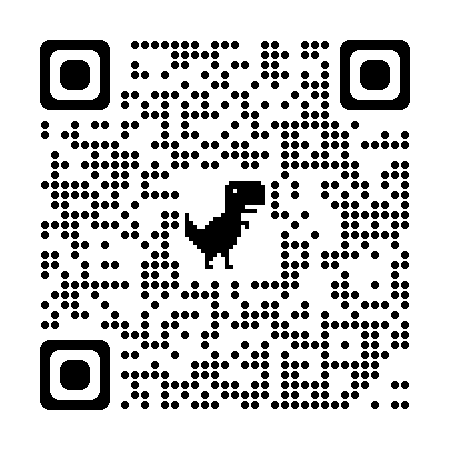 2Книжчині поради1 https://vseosvita.ua/library/prezentacia-do-bibliotecnogo-uroku-knizcini-poradi-325402.html 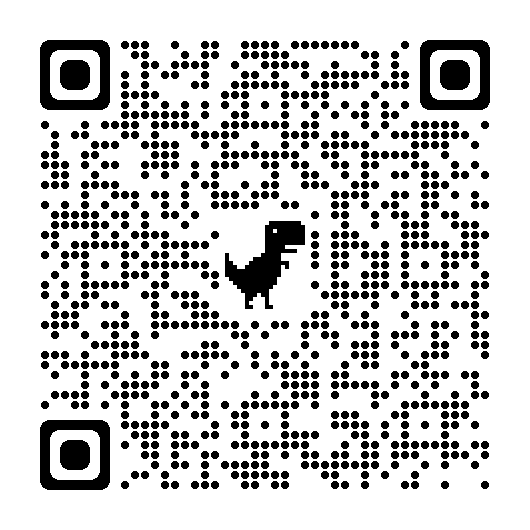 3З чого складається книга1 https://vseosvita.ua/library/bibliotecnij-urok-z-cogo-skladaetsa-kniga-489930.html 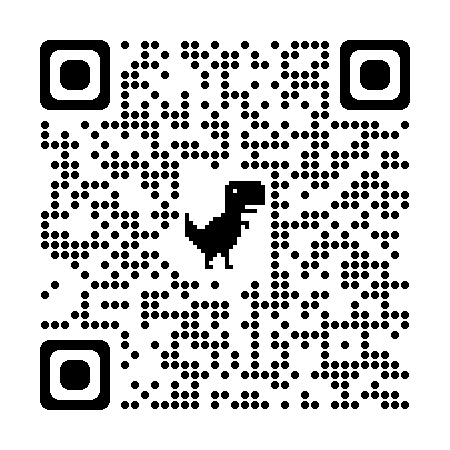 4Структура книги.1 https://vseosvita.ua/library/bibliotecnij-urok-struktura-knigi-494064.html 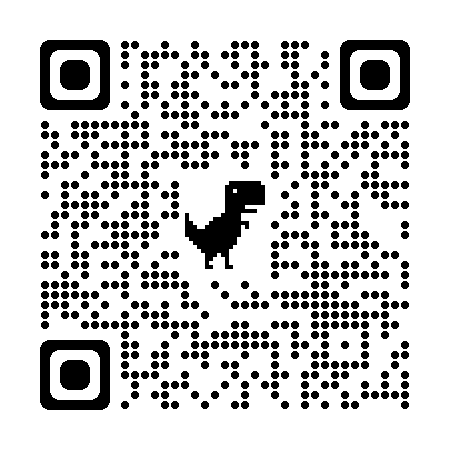 5Художнє оформлення книги.1Бібліотекар6Як правильно читати книгу.1Бібліотекар7Правила спілкування з книгою. Гігієна читання.1Класовод8Газети і журнали для дітей.1https://disted.edu.vn.ua/courses/learn/4495 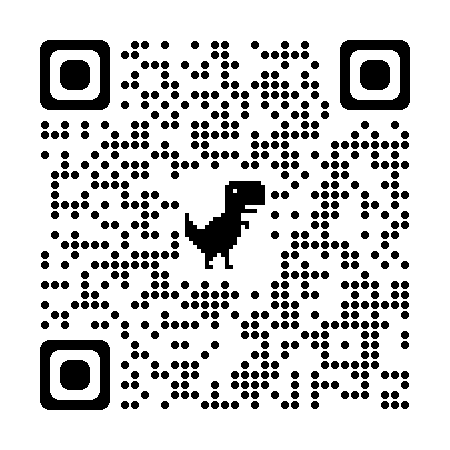 9"Свято прощання з Букварем".1Класовод№ ДатаТемагодВідповідальний/QR-код, посилання1Екскурсія до дитячої (шкільної) бібліотеки. Абонемент. Читальна зала.1Бібліотекар2Основні елементи книги. Книгознавчі поняття.1Класовод3Види і типи дитячих книг.1Класовод4Правила користування бібліотекою1https://docs.google.com/document/d/1n0HW1aCorgOY2g8xhndN416iefpviMI_/edit?usp=sharing&ouid=110344083925177546821&rtpof=true&sd=true 5Самостійний вибір книг в бібліотеці.1Бібліотекар6Бібліотечно-бібліографічна допомога в бібліотеці.1Бібліотекар7Бібліотекар і читач1https://docs.google.com/document/d/1F2w7-YyKbQRgiwEso5JuNUxQlpTaPwyr/edit?usp=sharing&ouid=110344083925177546821&rtpof=true&sd=true 8Підсумкова творча вікторина "Кращий друг не підведе, завжди з книжкою прийде" 1 https://vseosvita.ua/library/bibliotecnij-urok-viktorina-krasij-drug-ne-pidvede-zavzdi-z-knizkou-prijde-443208.html 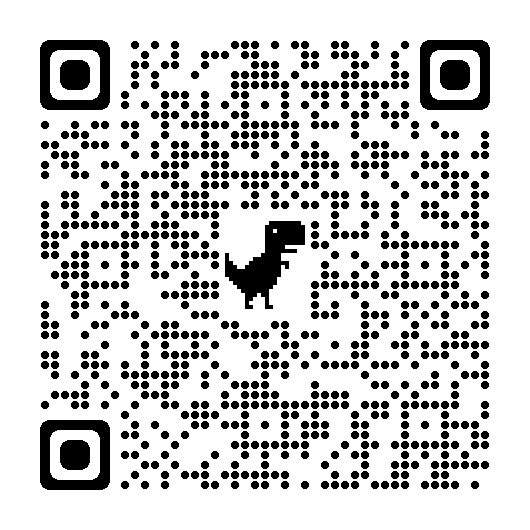 №ДатаТема  годВідповідальний/QR-код, посилання1Структура книжки.1Класовод2Знайомство з книгою1https://naurok.com.ua/prezentaciya-znayomstvo-z-knigoyu-70656.html 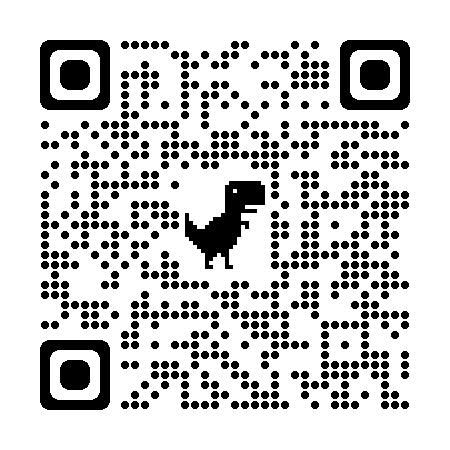 3Самостійний вибір книг за темою.1Бібліотекар4Книжкова виставка. Її призначення.1 http://vyshneve-sch3-bibl.kiev.sch.in.ua/podii_masovi_zahodi/vistavki/  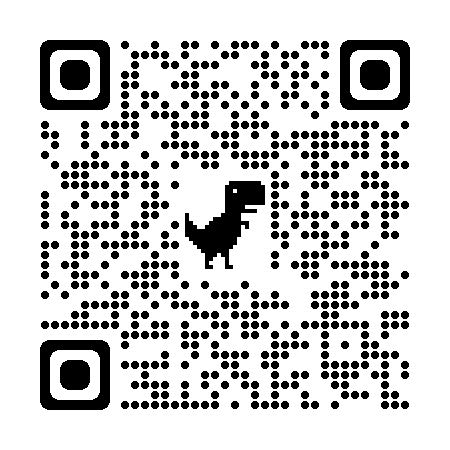 5Пошук книг у відкритому фонді бібліотеки. Пошук книг в Інтернет1Бібліотекар6Анотація до прочитаної  книги.1Класовод7Довідкова книга.1https://docs.google.com/document/d/1oZ9g7SdVl0YCBuDwAuPqmlq1C72w5GlJ/edit?usp=sharing&ouid=110344083925177546821&rtpof=true&sd=true 8Бібліотечний урок-ілюстрація «Хто, ці чудові чародії!»1https://vseosvita.ua/library/bibliotecnij-urok-ilustracia-hto-ci-cudovi-carodii-443095.html 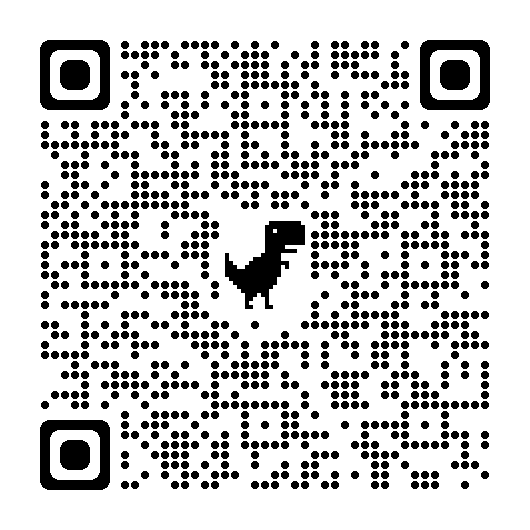 9Підсумковий обмін думками "Сторінками улюблених книг".1Класовод№ п/пДатаТемагодВідповідальний/QR-код, посилання1Талант читача.1Бібліотекар2Художня та науково-пізнавальна книга.1Бібліотекар3Бібліотечний архітектор1 https://vseosvita.ua/library/bibliotecnij-arhitektor-bibliotecnij-urok-dla-ucniv-4-klasiv-277362.html 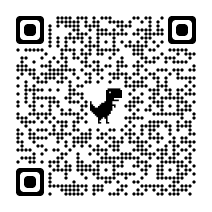 4Анотація до прочитаної  книги.1Класовод5Збірки творів. Хрестоматії для позакласного читання.1Бібліотекар6Твої орієнтири у книжковому світі.1Бібліотекар7Твоє довідкове бюро.1Бібліотекар8Підсумкова колективна дискусія "Сторінками улюблених книг".1Класовод№ п/п№ п/пДатаТема  К-тьгодВідповідальний/QR-код, посилання11Книги і бібліотеки різних віків і народів.1Бібліотекар22Дитячі енциклопедії.1Бібліотекар3Твої друзі – словники.1https://docs.google.com/document/d/1lWs_t9UQf5cSmmMzkI5_3Hk6IUwqKQ3z/edit?usp=sharing&ouid=110344083925177546821&rtpof=true&sd=true 4Щоденник читача.1 https://vseosvita.ua/library/zrazok-oformlenna-citackogo-sodennika-167956.html 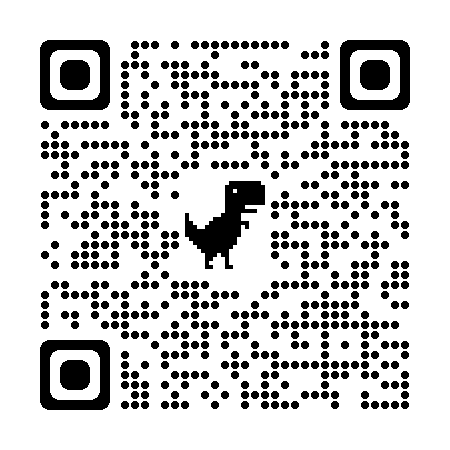 5Захист читацького формуляра.1Бібліотекар6Літературна гра-подорож "Країна, якої немає на карті".1https://vseosvita.ua/library/bibliotecnij-urok-podoroz-do-kraini-knig-20299.html 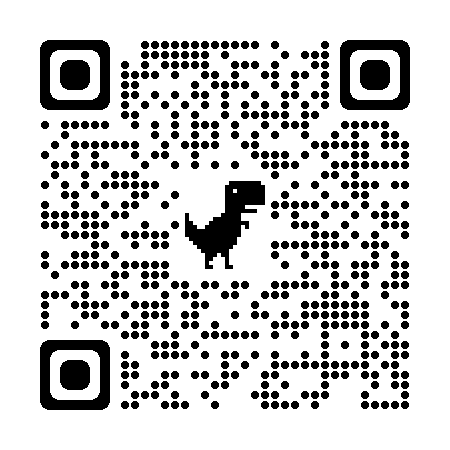 № п/пДатаТемаК-тьгодинВідповідальний1Як народжується книга.1Бібліотекар2Довідкова література1https://docs.google.com/presentation/d/1lvUW_lBuUKsgo8mcWZzSZj1BLE9dsDUm/edit?usp=sharing&ouid=110344083925177546821&rtpof=true&sd=true 3Усвідомлене читання. Вміння працювати з книжкою.1Бібліотекар4Періодичні видання. Принципи організації матеріалу і зміст.1Бібліотекар5Відгук про книгу.1https://docs.google.com/document/d/13_zdKO9j7JszIdxd75Brf1qJBRI6kepq/edit?usp=sharing&ouid=110344083925177546821&rtpof=true&sd=true 6Квіткова галявина цікавих книг "Мої улюблені книжки".1https://drive.google.com/drive/folders/1apg0IPodtlWR-w1UbeDfd8lmLlZimgwh?usp=sharing № п/пДатаТемаК-тьгодинВідповідальний/QR-код, посилання1Довідковий апарат книги.1Бібліотекар2Виникнення книгодрукування в Україні.1 https://naurok.com.ua/prezentaciya-knigodrukuvannya-v-ukra-ni-121969.html 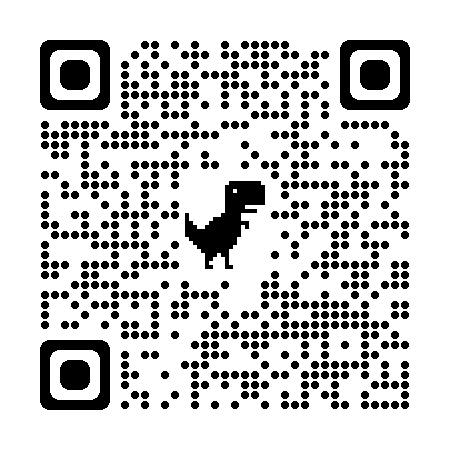 3Історія виникнення та види каталогів.1 https://docs.google.com/document/d/1UKMFPo-3cz3axpOGNCwbREHh1RR6soHdBZqQnrEl5XQ/edit 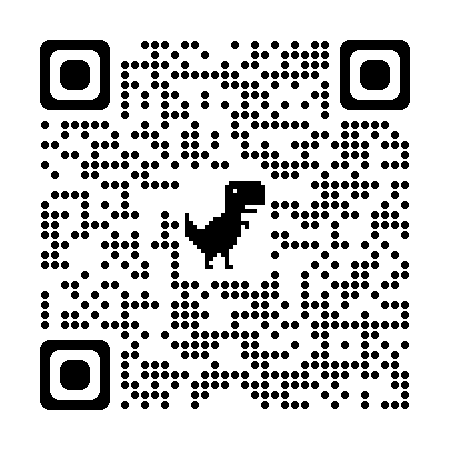 4Алфавітний і систематичний каталоги.1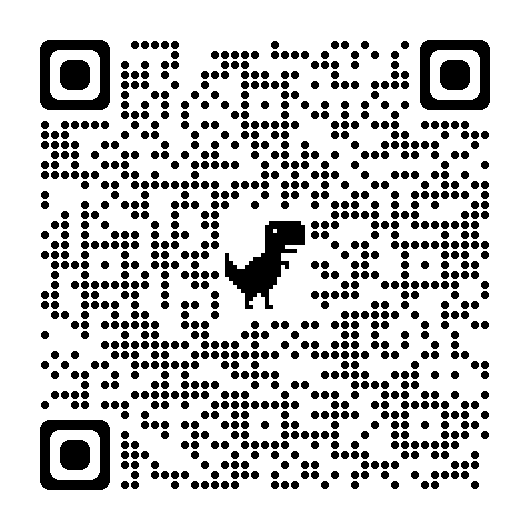 https://vseosvita.ua/library/bibliotecnij-urok-vidkritta-so-v-sobi-taat-katalogi-443022.html 5Як користуватися енциклопедичною і довідковою літературою.1Бібліотекар6Підсумкова гра "Бібліо-ерудити".1Бібліотекар№п/пДатаТемаК-тьгодинВідповідальний/QR-код, посилання1Необхідність та практичність картотек.1Бібліотекар2Довідково-бібліографічний апарат бібліотеки.1https://docs.google.com/document/d/1Q6fsW9ArQ0OsPHmUzSs78Av4e2KLLA4Q/edit?usp=sharing&ouid=110344083925177546821&rtpof=true&sd=true 3Структура наукової книги.1Бібліотекар4Науково-пізнавальна література.1Бібліотекар5Бібліографічний опис книги. Анотація1 https://vseosvita.ua/library/bibliotecnij-urok-bibliograficnij-opis-knigi-anotacia-230794.html 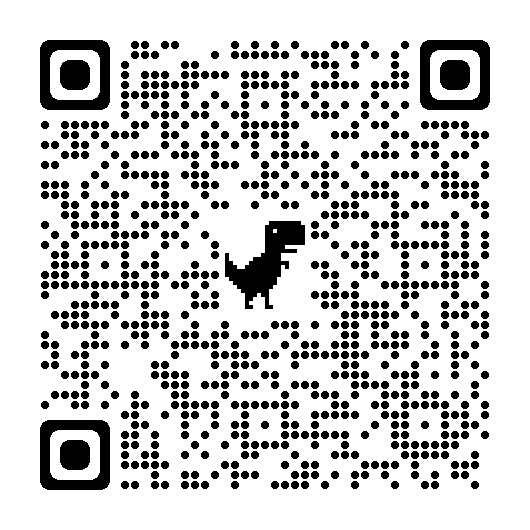 6Підсумкова гра-конкурс  "Уважні та начитані".1https://docs.google.com/document/d/1j-WL2_ERaDdBL7sp35YbAAE9lbX56kRg/edit?usp=sharing&ouid=110344083925177546821&rtpof=true&sd=true № п/пДатаТемаК-тьгодинВідповідальний/QR-код, посилання1Писемні пам’ятки України.1 https://youtu.be/Sz6Nz3k1sN0 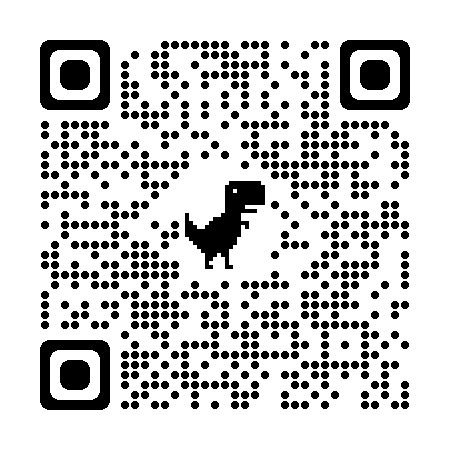 2Книжки з мистецтва і про мистецтво.1Бібліотекар3Методи самостійної роботи з книгою.1https://docs.google.com/document/d/17p74b46WQkX0a_XqgHpo86ZioluRF1NS/edit?usp=sharing&ouid=110344083925177546821&rtpof=true&sd=true 4Підсумкова конференція "Книги в моєму житті".1Бібліотекар№п/пДатаТемаК-тьгодинВідповідальний/QR-код, посилання1Бібліографія. Анотація.1 https://naurok.com.ua/urok-bibliografiya-anotaciya-272644.html 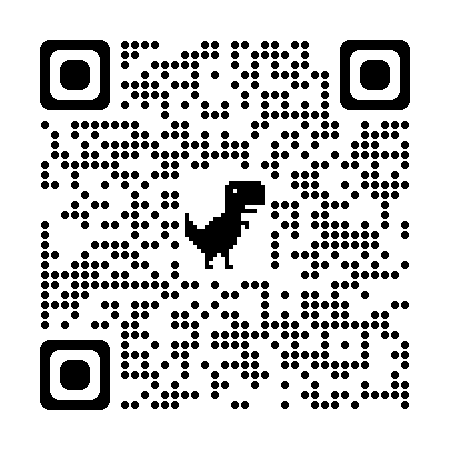 2Бібліотечно-бібліографічні засоби пошуку літератури. Робота із бібліографічним покажчиком1Тести  https://naurok.com.ua/test/bibliotechniy-urok-bibliotechno-bibliografichni-zasobi-poshuku-literaturi-robota-iz-bibliografichnim-pokazhchikom-191613.html 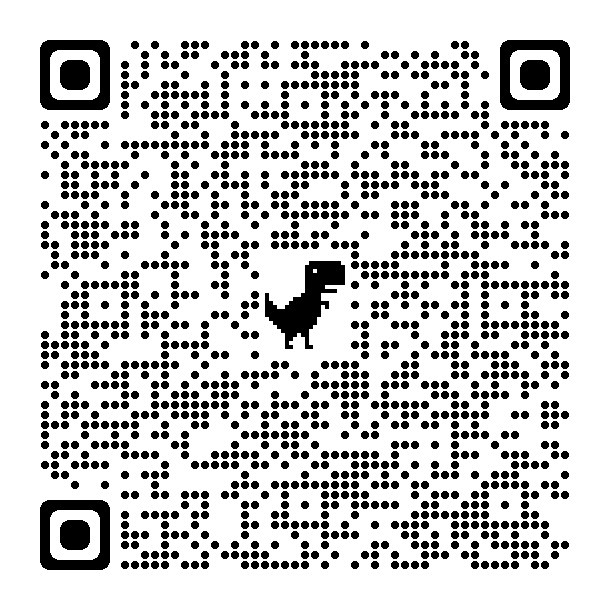 3Комп’ютерна бібліотека.1Бібліотекар4Дискусія "Книга чи Інтернет".1https://chdmk.blogspot.com/2016/08/blog-post_34.html №п/пДатаТемаК-тьгодинВідповідальний/QR-код, посилання1Критико-літературознавчі видання та робота з ними.1Бібліотекар2Книга і комп'ютер: сучасне і майбутнє1 https://naurok.com.ua/bibliotechniy-urok-kniga-i-komp-yuter-suchasne-i-maybutne-187883.html 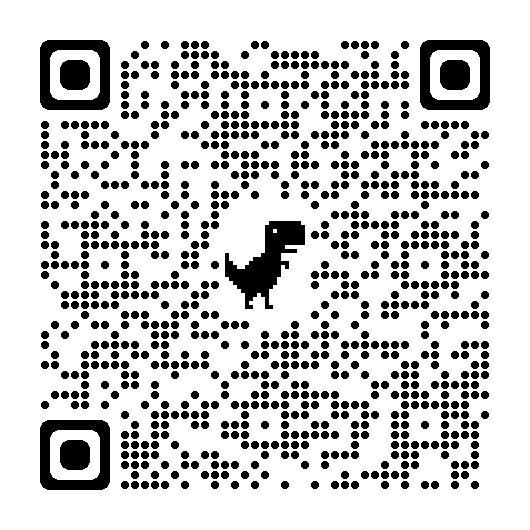 3Твір-роздум на одну із тем:-       "Якою я бачу шкільну бібліотеку на сучасному етапі";-       "Бібліотеки майбутнього".1Бібліотекар4Підсумкова конференція "Мистецтво бути читачем". Аналіз та обговорення робіт. Висновки.1http://babylibrarivolodymyrec.org.ua/index.php?option=com_content&view=article&id=332:-q-q-&catid=10:fourth-category&Itemid=38 